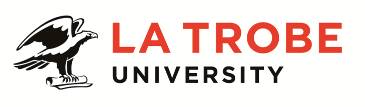 Further information about:La Trobe University - http://www.latrobe.edu.au/about 	College of Science, Health and Engineering – http://latrobe.edu.au/SHESchool of Psychology & Public Health - https://www.latrobe.edu.au/school-psychology-and-public-health Department of Public Health – http://www.latrobe.edu.au/public-healthFor enquiries only contact:Dr Rwth Stuckey | Telephone: 9479 5751| Email: r.stuckey@latrobe.edu.au Position Context The College of Science, Health & Engineering comprises 9 Schools and 18 Departments across La Trobe’s multi-campus operations. The College offers a range of general and specialist undergraduate and postgraduate courses that are rigorous and attuned to meeting the needs of students in ensuring their readiness to work in changing environments.  Our courses are appropriately linked to emerging trends and critical global issues. The College research achievements have an outstanding reputation for their innovation and contribution to society and are at the forefront of building strong relationships with industry partners.One of the larger Schools within the College, the School of Psychology & Public Health undertakes teaching and research across a broad range of disciplines, including: Public Health; Rehabilitation Counselling; Digital Health and Analytics; Health Information Management; Ergonomics, Safety and Health; Art Therapy; Family Therapy; Psychology; Neuroscience; and Counselling.  The School currently comprises seven academic units: the Department of Public Health, the Department of Psychology and Counselling, The Bouverie Centre, the Centre for Alcohol Policy Research (CAPR), the Centre for Health Communication and Participation (CHCP), the Olga Tennison Autism Research Centre (OTARC), and the Australian Research Centre in Sex, Health and Society (ARCSHS).The Department of Public Health is a leading authority in many areas of public health including health policy, health promotion, health administration, health information management and informatics, art therapy, occupational health and safety, palliative care and rehabilitation counselling.  Research areas include international health, populations at risk, chronic illnesses and disability, palliative care, health information management, health policy and management, gender and health, behavior change in sport, exercise and rehabilitation, occupational health, healthy relationships and public health practice.  Members of the Department are key contributors to La Trobe’s Research Focus Areas (five cross-disciplinary research areas that build on its strengths and address some of the most pressing questions affecting the future of human societies and their environments), particularly Building Healthy Communities and Sport, Exercise and Rehabilitation.  The Department has a dynamic higher degree program in a range of areas, with large numbers of Honours, PhD and Doctor of Public Health students from Australia and overseas. The Department incorporates the Palliative Care Unit (PCU), which was established as a demonstration project and continues to provide health promotion education and training, community development, direct service and research for clinical palliative care and related service providers throughout Victoria.It also hosts and partners with other external research centres including: the Centre for Ergonomics and Human Factors (CEHF) and the Australian Prevention Partnership Centre (TAPPC).The Department offers a range of flexible undergraduate and postgraduate courses by which it aims to improve the health and wellbeing of individuals and communities through excellence in teaching and research. The courses include a Bachelor of Health Sciences with majors in public health; health promotion; rehabilitation counselling; sports counselling and athlete welfare; and medical classification, the latter being offered as a combined degree with a Bachelor of Health Information Management.  Flagship postgraduate masters’ degrees are offered in Health Sciences, Public Health, Health Administration, Digital Health and Analytics, Health Information Management, Art Therapy and Ergonomics, Safety and Health.  The formal programs and short courses are designed for clinicians, managers and health researchers, with relevant external accreditation. The Department’s context offers significant opportunities for internal collaboration and to leverage off a broader range of established expertise related to Public Health.  The past and present Director of the University’s Research Focus Area (RFA) in Building Healthy Communities has been drawn from within the Department of Public Health.  Already co-located with five research centres (ARCHS, CAPR, CHCP, The Bouverie and OTARC) within the School, within the College, the School sits alongside the Schools of Allied Health, Human Services & Sport, Nursing & Midwifery, Cancer Medicine and Rural Health, and their associated research centres (the Australian Institute for Primary Care and Ageing (AIPCA); the Judith Lumley Centre (a multidisciplinary research centre in the fields of mother and infant health); the Aphasia Recovery and Research Centre; the Olivia Newton John Cancer Research Institute; the Centre of Sport And Exercise Medicine Research; the Living with Disability Research Centre (LiDs) and the John Richards Centre for Rural Ageing Research.  These Centres provide a vehicle for research activities, evidence-based intervention programs, training opportunities and collaboration between community services and research centres and universities in Australia and overseas.The University has longed worked in partnership with health and community services, including community health centres, mental health facilities, private hospitals and clinics, and DHS funded human service facilities.  Recently the University has moved to further strengthen these partnerships with the launch of an Academic and Research Collaborative in Health aka the ARCH (formerly the Academic Research Network). The Collaborative is a partnership of nine leading Victorian healthcare providers and La Trobe University that is made possible through strong partnerships in research, training and teaching that has developed over decades.Under the leadership of the ARCH Chairs, multidisciplinary teams of researchers and healthcare professionals collaborate to conduct world class, innovative research that address areas of significant clinical and public health importance. The teams are uniquely embedded within each of our partners’ organisations which provides greater opportunities to ensure that key research findings are rapidly translated into practice.The ARCH initiative allows us to create pathways that accelerate the translation of high-quality research into practice so that together we can improve the health and wellbeing of all Australians.Senior Lecturer (Level C) A Level C Senior Lecturer teaching and research academic is expected to develop curriculum, teach, and undertake research and other scholarly work relevant to the development of their discipline or professional field. An academic at this level will make a significant contribution to the discipline at the national level.  They will normally play a major role or provide a significant degree of leadership in scholarly, research and professional activities relevant to the profession.Duties at this level may include: ResearchLead and conduct innovative and high impact research and produce high quality publications resulting from that research.Obtain necessary research funding from grants, contracts, and consultancies.Contribute to building a robust and ambitious research culture within La Trobe.Provide leadership of research teams and/or management of projects.Supervise Higher Degree by Research (HDR), honours and postgraduate students.TeachingDesign, coordinate and teach subjects and courses which provide a high quality learning experience that engages undergraduate, honours and postgraduate students.Design innovative and effective curriculum which reflects developing best practice nationally and internationally, utilising various methodologies including online and blended learning. Contribute to La Trobe’s Scholarship of Teaching (SoLT) and disciplinary teaching pedagogy and research.Provide leadership and mentoring to others in subject or course level curriculum design and development and delivery of teaching.OtherContribute to knowledge and knowledge transfer, at a local and/or nationally significant level.Represent discipline/program or school at external events. Attend to effective and efficient performance of allocated leadership and administrative functions primarily connected with the position.Maintain professional practice skills/knowledge and expertise at nationally recognised level.Undertake other duties commensurate with the classification and scope of the position as required by the Discipline Leader, Head of Department or Head of School.Key Selection Criteria ESSENTIAL Completion of a PhD or other specialist qualifications in the area of ergonomics and/or occupational health and safety which are recognised by the University/profession as appropriate for the discipline area.Strong record of research publication, relative to opportunity, with appropriate evidence of quality and impact. Success in obtaining research funding from grants/contracts/consultancies.Demonstrated effectiveness in teaching with a commitment to excellence in teaching.Demonstrated capacity in curriculum development at course/program level. Proven ability to mentor and supervise undergraduate, honour and postgraduate students. Ability to encourage intellectual development and career aspirations of students.Record of successful research student supervision. Demonstrated ability to work independently and as a member of a team in a co-operative and collegial manner. DESIRABLE Discipline expertise in the areas ofGraduate Certificate in Higher Education or evidence of equivalent professional preparation for higher education teaching Demonstrated effectiveness in liaising with external organizations/agencies and/or the general public.Other relevant information:The Department currently delivers teaching at both the Melbourne (Bundoora) and Melbourne (CBD) campuses.  The incumbent will be based at the Melbourne (Bundoora) but may be allocated teaching which may occasionally require travel to the Melbourne CBD or regional campuses.The incumbent will be allocated responsibilities that will require them to deliver online teaching in the evening.The position description is indicative of the initial expectation of the role and subject to changes to University goals and priorities, activities or focus of the job.Essential Compliance RequirementsTo hold this La Trobe University position the occupant must:hold, or be willing to undertake and pass, a Victorian With Children Check; ANDtake personal accountability to comply with all University policies, procedures and legislative or regulatory obligations; including but not limited to TEQSA and the Higher Education Threshold Standards.  La Trobe Cultural QualitiesOur cultural qualities underpin everything we do. As we work towards realising the strategic goals of the University we strive to work in a way which is aligned to our four cultural qualities:We are Connected:  We connect to the world outside — the students and communities we serve, both locally and globally.We are Innovative:  We tackle the big issues of our time to transform the lives of our students and society. We are Accountable:  We strive for excellence in everything we do. We hold each other and ourselves to account, and work to the highest standard.We Care:  We care about what we do and why we do it. We believe in the power of education and research to transform lives and global society. We care about being the difference in the lives of our students and communities.For Human Resource Use OnlyInitials:		Date:Position DescriptionSenior Lecturer - Teaching and Research (Ergonomics, Safety & Health) – Public HealthSenior Lecturer - Teaching and Research (Ergonomics, Safety & Health) – Public HealthPosition No:Department:Department of Public HealthSchool:School of Psychology and Public HealthCampus/Location:Melbourne (Various)Classification:Senior Lecturer (Level C)Employment Type:Fixed Term 12 months, Part Time  0.6 FTE  Fixed term contract type: Replacement Employee Position Supervisor: Number:Acting Head of Discipline, Ergonomics, Safety and Health50037978Other Benefits:http://www.latrobe.edu.au/jobs/working/benefits Position Description